                   ОБЩЕСТВО С ОГРАНИЧЕННОЙ ОТВЕТСТВЕННОСТЬЮ                  ЦЕНТРАТТЕСТАТСЕРВИС                                                                                                                     Адрес: 167000 г. Сыктывкар, ул. Бабушкина, 4, каб. 2-61а                                     Тел./факс: (8212) 20-27-21, 25-07-03, 25-07-04                                              Е-mail: centeras@mail.ruУТВЕРЖДАЮ:Директор ООО «ЦентрАттестатСервис»             Ю.С.Полищук 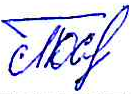 11 января 2016 гУЧЕБНО-ТЕМАТИЧЕСКИЙ ПЛАНобучения по охране труда руководителей и специалистов организацийЦель: получение слушателями необходимых знаний по охране труда для их практической деятельности в сфере охраны трудаКатегория слушателей:   - руководители и специалисты организаций Срок обучения: 40 часов.Формы обучения:- очная, с отрывом от производства;- дистанционная, без отрыва от производства.Режим занятий: - 5 дней по 8 часов в день (при очной форме обучения);- по индивидуальному графику (при дистанционной форме).№п/пНаименование разделов и темКол-во часов1231.Основы охраны труда81.1.Трудовая деятельность человека0,51.2.Основные принципы обеспечения безопасности0,51.3.Основные принципы обеспечения охраны труда0,51.4.Основные положения трудового права11.5.Правовые основы охраны труда11.6.Государственное регулирование в сфере охраны труда11.7.Государственные нормативные требования по охране труда0,51.8. Обязанности и ответственность работников по соблюдению требований охраны труда и трудового распорядка11.9.Обязанности и ответственность должностных лиц по соблюдению требований законодательства о труде и об охране труда22.Основы управления охраной труда в организации122.1.Обязанности работодателя по обеспечению безопасных условий и охраны труда22.2. Управление внутренней мотиваций работников на безопасный труд и соблюдение требований охраны труда22.3.Организация системы управления охраной труда22.4.Социальное партнерство работодателя и работников в сфере охраны труда. Организация общественного контроля0,52.5.Специальная оценка условий труда12.6.Разработка инструкций по охране труда12.7.Организация обучения по охране труда и проверки знаний требований охраны труда работников организаций12.8.Предоставление компенсаций за условия труда, обеспечение работников СИЗ12.9.Основы предупреждения профессиональных заболеваний0,52.10.Документация и отчетность по охране труда0,53.Специальные вопросы обеспечения требований охраны труда и безопасности производственной деятельности83.1.Основы предупреждения производственного травматизма23.2.Техническое обеспечение безопасности зданий и сооружений, оборудования и инструмента, технологических процессов0,53.3.Коллективные средства защиты: вентиляция, отопление, освещение, защита от шума и вибрации0,53.4.Опасные производственные факторы0,53.5.Организация безопасного производства работ с повышенной опасностью23.6.Обеспечение электробезопасности13.7.Обеспечение пожарной безопасности0,53.8.Обеспечение безопасности работников в аварийных ситуациях14.Социальная защита пострадавших на производстве44.1.Общие правовые принципы возмещения причиненного вреда14.2.Обязательное страхование от несчастных случаев на производстве и профессиональных заболеваний14.3.Порядок расследования и учета несчастных случаев на производстве14.4.Порядок расследования и учета профзаболеваний0,54.5.Оказание первой помощи пострадавшим на производстве15.Консультирование, тестирование (самоконтроль), экзамен8Итого40